АДМИНИСТРАЦИЯ ИСТОБИНСКОГО СЕЛЬСКОГО ПОСЕЛЕНИЯ РЕПЬЕВСКОГО МУНИЦИПАЛЬНОГО РАЙОНА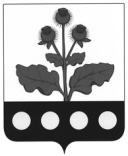  ВОРОНЕЖСКОЙ ОБЛАСТИПОСТАНОВЛЕНИЕ«22» апреля 2021 г. № 54                             с. ИстобноеВ соответствии с Федеральным законом от 06.10.2003 № 131-ФЗ «Об общих принципах организации местного самоуправления в Российской Федерации», Федеральным законом от 21.12.1994 № 69-ФЗ «О пожарной безопасности», Постановлением Правительства РФ от 16 сентября 2020 г. N 1479 "Об утверждении Правил противопожарного режима в Российской Федерации", в целях повышения противопожарной устойчивости территории Истобинского сельского поселения Репьевского района Воронежской области, а также для очистки и во избежание захламления территории, администрация Истобинского сельского поселения Репьевского муниципального района Воронежской области постановляет:На землях общего пользования Истобинского сельского поселения Репьевского района Воронежской области запрещается разводить костры, сжигать мусор, траву, листу и иные отходы, материалы или изделия, кроме мест и способами, установленных администрацией сельского поселения.Определить местом для сжигания мусора, травы, листвы и иных отходов, материалов или изделий следующие территории:Установить способ сжигания мусора, травы, листвы, остатков деревянных предметов и иных отходов, материалов или изделий - открытый костер.Место использования открытого огня должно располагаться на расстоянии не менее 50 метров от ближайшего объекта (здания, сооружения, постройки, открытого склада, скирды), 100 метров - от хвойного леса или отдельно растущих хвойных деревьев и молодняка и 30 метров - от лиственного леса или отдельно растущих групп лиственных деревьев;- территория вокруг места использования открытого огня должна быть очищена в радиусе 10 метров от сухостойных деревьев, сухой травы, валежника, порубочных остатков, других горючих материалов и отделена противопожарной, минерализованной полосой шириной не менее 0,4 метра;- лицо, использующее открытый огонь, должно быть обеспечено инвентарем для тушения пожара: ведро, лопата, бочка с водой, ящик с песком - для локализации и ликвидации горения, а также мобильным средством связи для вызова подразделения пожарной охраны.Сжигание мусора, травы, листвы, остатков деревянных предметов и иных отходов, материалов или изделий производить при скорости ветра, не превышающей значение 5 метров в секунду;Настоящее постановление не распространяет свое действие в период введения особого противопожарного режима на территории Истобинского сельского поселения Репьевского района Воронежской области.Настоящее постановление подлежит размещению на официальном сайте органов местного самоуправления Истобинского сельского поселения в информационно-телекоммуникационной сети «Интернет» и вступает в силу с момента его официального обнародования.Контроль за исполнением настоящего постановления оставляю за собой.Об определении мест и способов сжигания мусора, травы, листвы и иных отходов, материалов или изделий на территории Истобинского сельского поселения№ п/пНаименование населенного пунктаМесто сжигания мусора1 с. ИстобноеМестоположение установлено относительно ориентира, расположенного за пределами участка. Ориентир: здание магазина «Фантазия», приблизительно 300 метров на восток от здания магазина, расположенного по адресу: с. Истобное ул. Терешковой, 47Глава сельского поселенияВ.И. Аристова